Year 9 Industrial Technology						Class Task 1Fill in the missing spaces of this cross section…	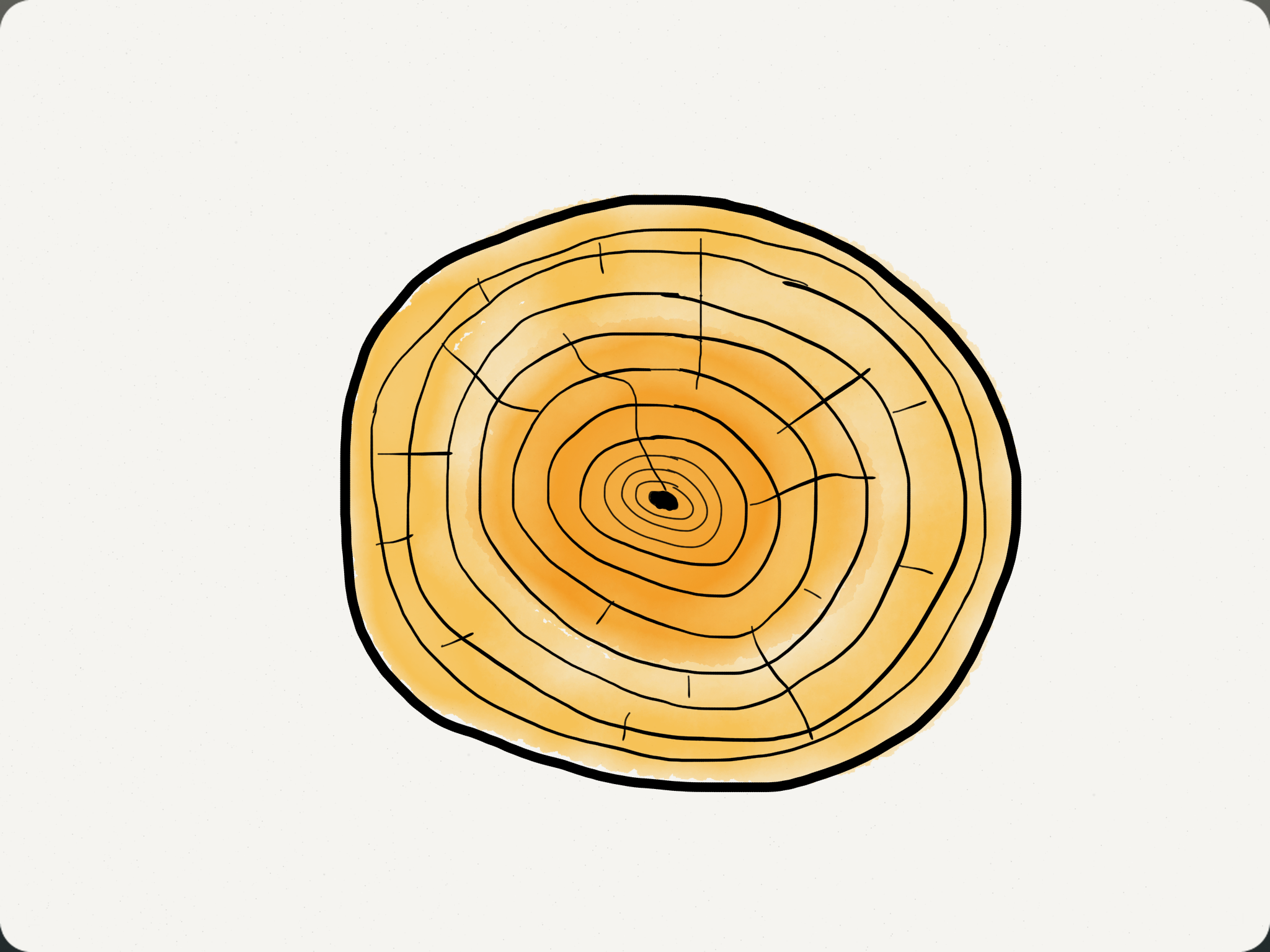 Put these words in the spaces above…Cambium Layer						6.    SapwoodBark							7.    Growth ringsPith or medulla						8.    Summer woodTrunk							9.    Spring wood (latewood)Heartwood						10.  Medullary rays